«Утверждаю»И.о. директора МБОУ 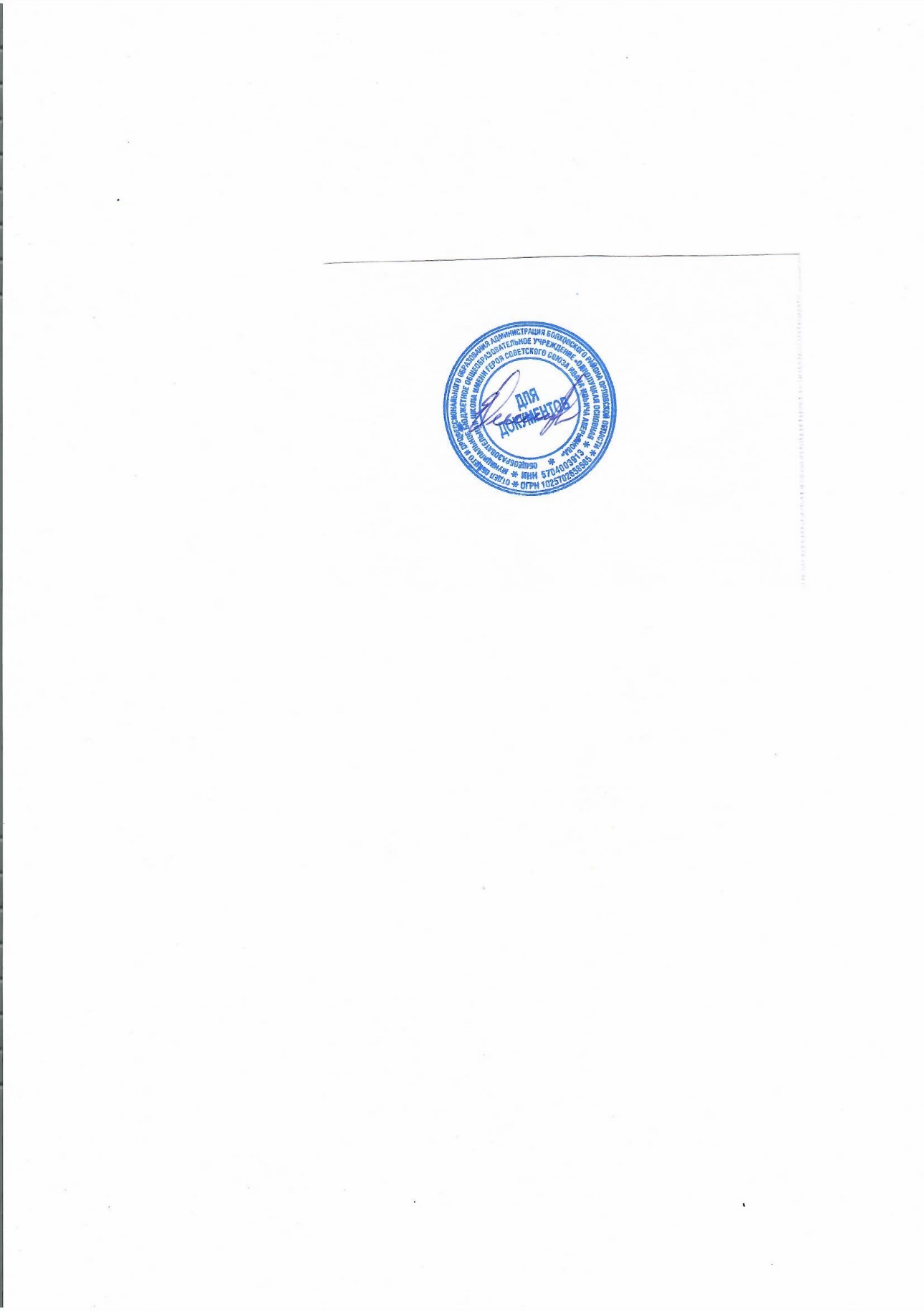 «Однолуцкая ООШ имени Героя Советского Союза И.И.Аверьянова»_____________Е.А.БровинаПриказ № 140-А/1  от   01.09.2021г.План профориентационной работы на 2021-2022 учебный годЦель: оказание профориентационной поддержки учащимся в процессе самоопределения и выбора сферы будущей профессиональной деятельности.Задачи: сформировать положительное отношение к труду;научить разбираться в содержании профессиональной деятельности;научить соотносить требования, предъявляемые профессией, с индивидуальными качествами;научить анализировать свои возможности и способности, (сформировать потребность в осознании и оценке качеств и возможностей своей личности)Основными направлениями профориентационной работе в школе являются:Профессиональная информация:включает в себя сведения о мире профессий, личностных и профессионально важных качествах человека, существенных для самоопределения, о системе учебных заведений и путях получения профессии, о потребностях общества в кадрах.Профессиональное воспитание: включает в себя формирование склонностей и профессиональных интересов школьников. Сущность педагогической работы по профессиональному воспитанию заключается в том, чтобы побуждать учащихся к участию в разнообразных формах учебной и внеклассной работы, общественно-полезному и производственному труду, к активной пробе сил. Важно, чтобы школьник пробовал себя в самых различных видах деятельности.Профессиональная консультация: изучение личности учащегося, носит индивидуальный характер. Классный руководитель может использовать такие методы работы как наблюдение за деятельностью и развитием учащихся, изучение результатов их учебной и внеучебной деятельности, анкетирование, составление психолого-педагогических характеристик учащихся.Формы работы:профориентационные уроки;экскурсии;классный час по профориентации;встречи со специалистами;родительские собрания по профориентационной тематике и т.д.Формы взаимодействия с учащимися школы с целью профориентации:участие в предметных олимпиадах;участие в конкурсах, проектах, мероприятиях, соревнованиях различной направленности;анкетирование и тестирование старшеклассников;профориентационные опросники;профориентационные игры.Мероприятия, ориентированные на профориентацию школьников:посещение выставок-ярмарок учебных мест, организованных учебными заведениями;посещение учреждений профессионального образования   в Дни открытых дверей;расположение информационных материалов по профориентации на школьном сайте.  № п/пМероприятияСроки проведенияОтветственный1. Организационно-информационная деятельность1. Организационно-информационная деятельность1. Организационно-информационная деятельность1. Организационно-информационная деятельностьОформление стендов, наглядных пособий, плакатов, методических материаловсентябрьМетодист Координирование работы педагогического коллективав  течение  годаАдминистрацияВыявление трудоустройства и поступления в учреждения среднего профессионального образования выпускников 9 классов.Август -сентябрьАдминистрация, классный руководительСоставление и утверждение плана профориентационной работы на новый 2021-2022учебный год.Август Методист , педагогический коллективИспользование в профориентационной  работе Internet-ресурсовВ течение годаМетодист 2. Информационно-консультационная деятельность с педагогическими работниками2. Информационно-консультационная деятельность с педагогическими работниками2. Информационно-консультационная деятельность с педагогическими работниками2. Информационно-консультационная деятельность с педагогическими работниками1.Разработка рекомендаций классным руководителям по планированию профориентационной работы с обучающимися различных возрастных групп.в течение годаМетодист 2.Оказание помощи в разработке, организации и проведении воспитательных мероприятийв течение годаМетодист 3. Организация проведения обучающих семинаров-практикумов, тренингов по профориентационной тематикев течение годаМетодист 3. Профориентационные мероприятия с обучающимися3. Профориентационные мероприятия с обучающимися3. Профориентационные мероприятия с обучающимися3. Профориентационные мероприятия с обучающимисяОрганизация тестирования и анкетирования обучающихся с целью выявления профессиональной направленности.Сентябрь, мартМетодист Организация классных часов  с освещением вопросов профориентации.В течение годаКлассные руководителиПоведение классных мероприятий «Профессии наших родителей»  По плануКлассные руководители, методистВсероссийская акция " Урок цифры"в течение учебного годаУчитель информатикиПосещение Дней открытых дверей учебных заведения города, района и областив течение учебного годаАдминистрация, классный руководительОрганизация и проведение занимательных викторин и бесед с использование медиатекив течение годаКлассные руководители, библиотекарьСоздание портфолио обучающихся.в течение годаКлассные руководителиПривлечение обучающихся к занятиям в кружках, спортивных секциях в школесентябрьКлассные руководители, руководители доп.образования4. Профориентационная деятельность с родителями4. Профориентационная деятельность с родителями4. Профориентационная деятельность с родителями4. Профориентационная деятельность с родителямиПривлечение родителей к участию в проведении экскурсий в учреждения среднего профессионального образования.в течение годаАдминистрация, классные руководителиПривлечение родителей к участию в проведении мероприятий классно-урочной системы и системы дополнительного образованияв течение годаАдминистрация, классные руководители, учителя-предметникиПодготовка рекомендации родителям по проблемам профориентации.в течение годаМетодист 